永田 次郎プロフィールこのテキストを選択して文章を入力すると表示が更新されます。経歴東京都○○区、会社名、役職名 2018〜現在このテキストを選択して文章を入力すると表示が更新されます。このテキストを選択して文章を入力すると表示が更新されます。このテキストを選択して文章を入力すると表示が更新されます。東京都○○区、会社名、役職名 2009〜2017このテキストを選択して文章を入力すると表示が更新されます。テキストを入力してください。このテキストを選択して文章を入力すると表示が更新されます。テキストを入力してください。東京都○○区、会社名、役職名 2006〜2008このテキストを選択して文章を入力すると表示が更新されます。このテキストを選択して文章を入力すると表示が更新されます。東京都○○区、会社名、役職名 2003〜2005このテキストを選択して文章を入力すると表示が更新されます。このテキストを選択して文章を入力すると表示が更新されます。東京都○○区、会社名、役職名 2000〜2002これはサンプルテキストです。このテキストを選択して文章を入力すると表示が更新されます。これはサンプルテキストです。このテキストを選択して文章を入力すると表示が更新されます。学歴東京都○○区、大学名 — 学位、年スキルこのテキストを選択して文章を入力すると表示が更新されます。03-1234-5678電話〒123-4567　東京都○○区○○○町1－1住所www.example.comURL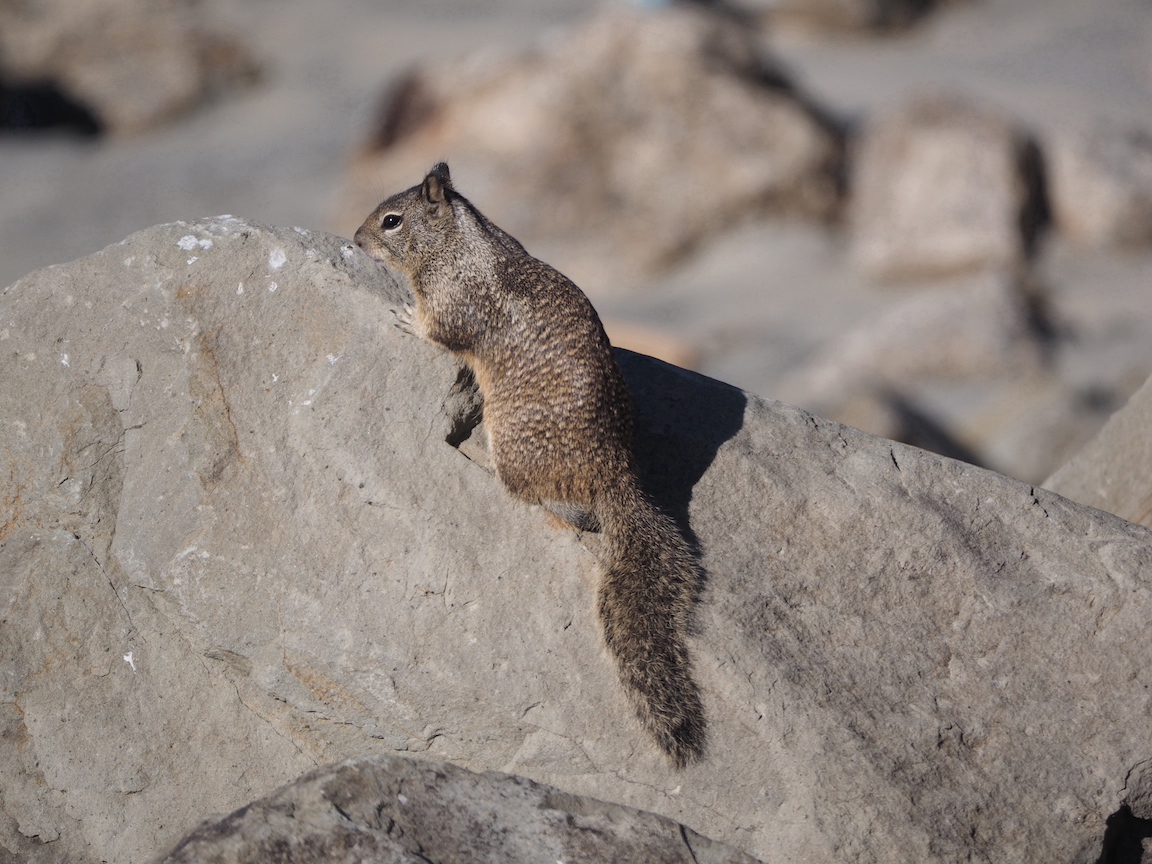 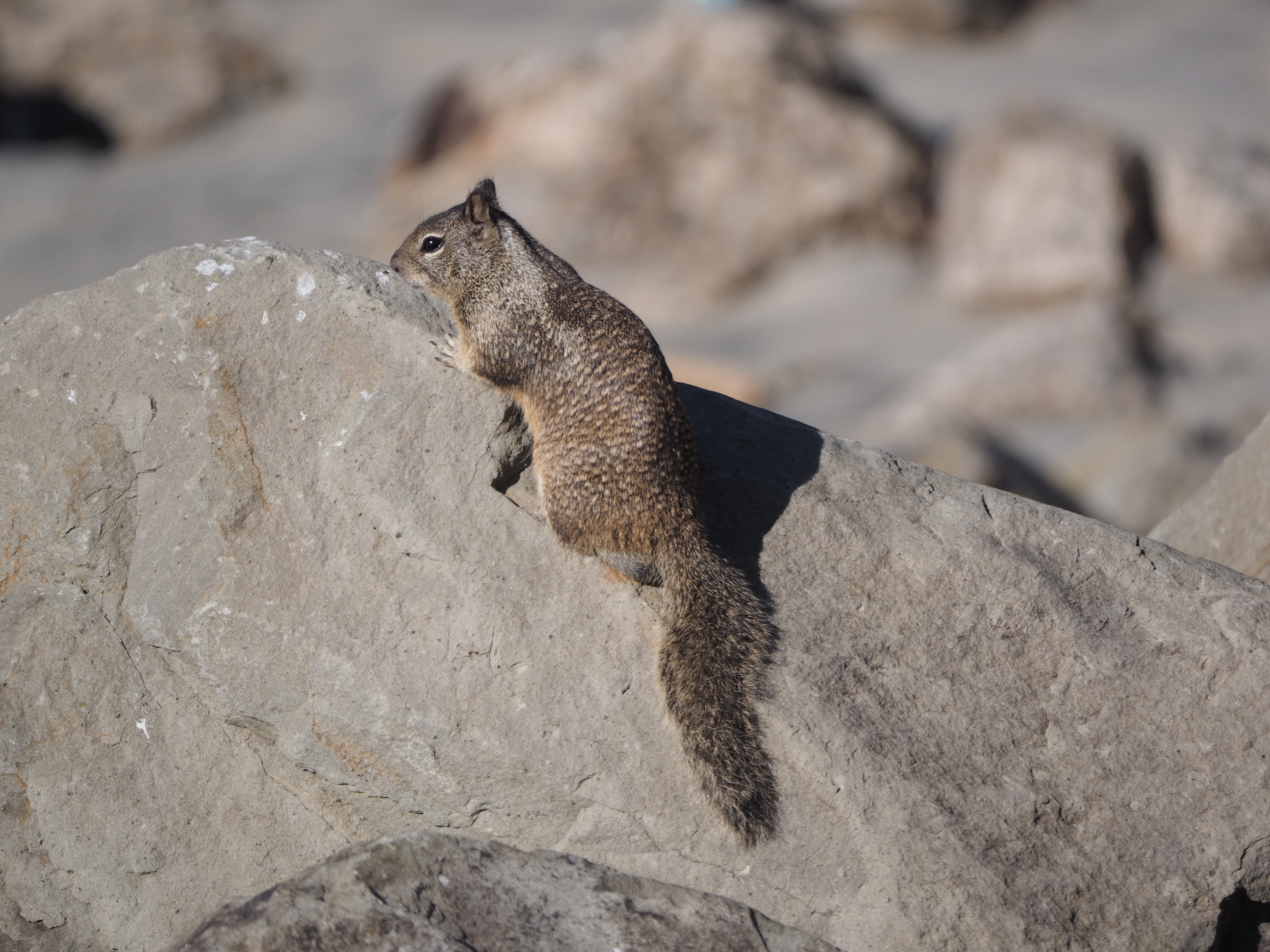 